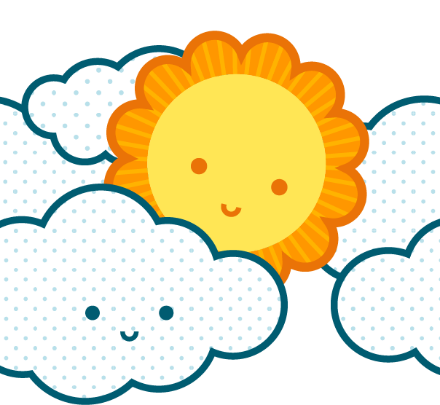 [Ваше ім’я][Вулиця, будинок, офіс]
[Місто, поштовий індекс][Телефон][Адреса електронної пошти]@twitter: [профіль у Твіттері][веб-адреса][Ваше ім’я][Вулиця, будинок, офіс]
[Місто, поштовий індекс][Телефон][Адреса електронної пошти]@twitter: [профіль у Твіттері][веб-адреса][Ваше ім’я][Вулиця, будинок, офіс]
[Місто, поштовий індекс][Телефон][Адреса електронної пошти]@twitter: [профіль у Твіттері][веб-адреса][Ваше ім’я][Вулиця, будинок, офіс]
[Місто, поштовий індекс][Телефон][Адреса електронної пошти]@twitter: [профіль у Твіттері][Веб-адреса][Ваше ім’я][Вулиця, будинок, офіс]
[Місто, поштовий індекс][Телефон][Адреса електронної пошти]@twitter: [профіль у Твіттері][Веб-адреса][Ваше ім’я][Вулиця, будинок, офіс]
[Місто, поштовий індекс][Телефон][Адреса електронної пошти]@twitter: [профіль у Твіттері][Веб-адреса][Ваше ім’я][Вулиця, будинок, офіс]
[Місто, поштовий індекс][Телефон][Адреса електронної пошти]@twitter: [профіль у Твіттері][Веб-адреса][Ваше ім’я][Вулиця, будинок, офіс]
[Місто, поштовий індекс][Телефон][Адреса електронної пошти]@twitter: [профіль у Твіттері][Веб-адреса][Ваше ім’я][Вулиця, будинок, офіс]
[Місто, поштовий індекс][Телефон][Адреса електронної пошти]@twitter: [профіль у Твіттері][Веб-адреса][Ваше ім’я][Вулиця, будинок, офіс]
[Місто, поштовий індекс][Телефон][Адреса електронної пошти]@twitter: [профіль у Твіттері][Веб-адреса]